PREDSEDA NÁRODNEJ RADY SLOVENSKEJ REPUBLIKYČíslo: PREDS-11/2022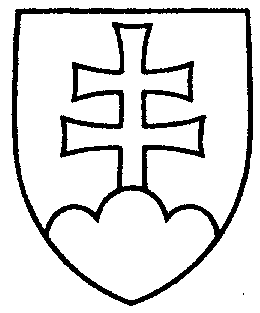 907ROZHODNUTIEPREDSEDU NÁRODNEJ RADY SLOVENSKEJ REPUBLIKYz 19. januára 2022k zmene v zložení Klubu poslancov Národnej rady Slovenskej republiky za hnutie  
OĽANO      A.  b e r i e m   n a   v e d o m i e            písomné oznámenie predsedu Klubu poslancov Národnej rady Slovenskej republiky za hnutie OĽANO M. Šipoša z 18. januára 2022 o tom, že dňom 18. januára 2022 prestal byť členom Klubu poslancov Národnej rady Slovenskej republiky za hnutie OĽANO poslanec Ján Mičovský,u k l a d á mvedúcemu Kancelárie Národnej rady Slovenskej republiky            zabezpečiť zníženie limitu finančných prostriedkov Kancelárie Národnej rady Slovenskej republiky určeného na úhradu výdavkov Klubu poslancov Národnej rady Slovenskej republiky za hnutie OĽANO o čiastku pripadajúcu na jedného člena (Ján Mičovský) od 19. januára 2022 vrátane.  Boris K o l l á r   v.r.